PRO FORMA-RECHNUNG	                                                                          				  			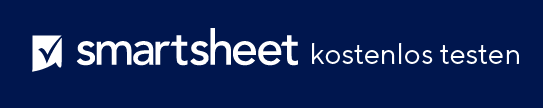 Name des UnternehmensName des UnternehmensName des UnternehmensDATUMVORAUSS. DATUMVERKAUFSBEDINGUNGENPRO
FORMA-RECHNUNG
PRO
FORMA-RECHNUNG
PRO
FORMA-RECHNUNG
Hauptstraße 123(321) 456-7890(321) 456-7890PRO
FORMA-RECHNUNG
PRO
FORMA-RECHNUNG
PRO
FORMA-RECHNUNG
Hadlingen, PLZ 44416E-Mail-AdresseE-Mail-AdresseRECHNUNGS-NR.KUNDEN-IDPRO
FORMA-RECHNUNG
PRO
FORMA-RECHNUNG
PRO
FORMA-RECHNUNG
KUNDEKUNDEKUNDEPRO
FORMA-RECHNUNG
PRO
FORMA-RECHNUNG
PRO
FORMA-RECHNUNG
VOLLSTÄNDIGER NAMEVOLLSTÄNDIGER NAMEPOSTEN-NR. MAßEINHEITVOLLE BESCHREIBUNG DER WARENMENGEEINHEITSWERTGESAMTWERTADRESSE ADRESSE ADRESSE ADRESSE ADRESSE ADRESSE ADRESSE ADRESSE TELEFON TELEFON UNTERN. REG. ANZAHL UNTERN. REG. ANZAHL (Zoll-/Steuer-ID-Nr. z. B. GST/RFC/VAT/IN/EIN/ABN/SSN oder gemäß lokalen Anforderungen)(Zoll-/Steuer-ID-Nr. z. B. GST/RFC/VAT/IN/EIN/ABN/SSN oder gemäß lokalen Anforderungen)(Zoll-/Steuer-ID-Nr. z. B. GST/RFC/VAT/IN/EIN/ABN/SSN oder gemäß lokalen Anforderungen)VERSAND ANVERSAND ANVERSAND ANVOLLSTÄNDIGER NAMEVOLLSTÄNDIGER NAMEADRESSE ADRESSE ADRESSE ADRESSE ADRESSE ADRESSE ADRESSE ADRESSE TELEFON TELEFON UNTERN. REG. ANZAHL UNTERN. REG. ANZAHL MENGE INSGESAMTWERT INSGESAMT(Zoll-/Steuer-ID-Nr. z. B. GST/RFC/VAT/IN/EIN/ABN/SSN oder gemäß lokalen Anforderungen) (Zoll-/Steuer-ID-Nr. z. B. GST/RFC/VAT/IN/EIN/ABN/SSN oder gemäß lokalen Anforderungen) (Zoll-/Steuer-ID-Nr. z. B. GST/RFC/VAT/IN/EIN/ABN/SSN oder gemäß lokalen Anforderungen) VERSANDINFORMATIONENVERSANDINFORMATIONENVERSANDINFORMATIONENHinweise / Anweisungen:  Hinweise / Anweisungen:  Hinweise / Anweisungen:  Hinweise / Anweisungen:  FRACHTBESTELL- ANZAHL BESTELL- ANZAHL VERSICHERUNGBESTELL- DATUMBESTELL- DATUMSONSTIGESAKKREDITIV-NR.AKKREDITIV-NR.GESAMTWÄHRUNGWÄHRUNGDiese Ware, Technologie oder Software wurde aus den USA in Übereinstimmung mit den Exportbestimmungen exportiert.  Eine Zuwiderhandlung gegen das US-amerikanische Recht ist untersagt. Diese Ware, Technologie oder Software wurde aus den USA in Übereinstimmung mit den Exportbestimmungen exportiert.  Eine Zuwiderhandlung gegen das US-amerikanische Recht ist untersagt. Diese Ware, Technologie oder Software wurde aus den USA in Übereinstimmung mit den Exportbestimmungen exportiert.  Eine Zuwiderhandlung gegen das US-amerikanische Recht ist untersagt. Diese Ware, Technologie oder Software wurde aus den USA in Übereinstimmung mit den Exportbestimmungen exportiert.  Eine Zuwiderhandlung gegen das US-amerikanische Recht ist untersagt. Diese Ware, Technologie oder Software wurde aus den USA in Übereinstimmung mit den Exportbestimmungen exportiert.  Eine Zuwiderhandlung gegen das US-amerikanische Recht ist untersagt. Diese Ware, Technologie oder Software wurde aus den USA in Übereinstimmung mit den Exportbestimmungen exportiert.  Eine Zuwiderhandlung gegen das US-amerikanische Recht ist untersagt. VORAUSSICHTLICHES VERSANDDATUMVORAUSSICHTLICHES VERSANDDATUMHiermit bestätigt ich, dass diese Rechnung den tatsächlichen Preis der beschriebenen Waren enthält, dass keine andere Rechnung ausgestellt wurde und dass alle Punkte wahrheitsgetreu und korrekt sind.Hiermit bestätigt ich, dass diese Rechnung den tatsächlichen Preis der beschriebenen Waren enthält, dass keine andere Rechnung ausgestellt wurde und dass alle Punkte wahrheitsgetreu und korrekt sind.Hiermit bestätigt ich, dass diese Rechnung den tatsächlichen Preis der beschriebenen Waren enthält, dass keine andere Rechnung ausgestellt wurde und dass alle Punkte wahrheitsgetreu und korrekt sind.Hiermit bestätigt ich, dass diese Rechnung den tatsächlichen Preis der beschriebenen Waren enthält, dass keine andere Rechnung ausgestellt wurde und dass alle Punkte wahrheitsgetreu und korrekt sind.Hiermit bestätigt ich, dass diese Rechnung den tatsächlichen Preis der beschriebenen Waren enthält, dass keine andere Rechnung ausgestellt wurde und dass alle Punkte wahrheitsgetreu und korrekt sind.Hiermit bestätigt ich, dass diese Rechnung den tatsächlichen Preis der beschriebenen Waren enthält, dass keine andere Rechnung ausgestellt wurde und dass alle Punkte wahrheitsgetreu und korrekt sind.TRANS.ARTTRANS.ARTTRANSP. BEDINGUNGENTRANSP. BEDINGUNGENEXPORTEURANZAHL DER PAKETEANZAHL DER PAKETE(DRUCKEN)GESCHÄTZTES BRUTTOGEWICHTGESCHÄTZTES BRUTTOGEWICHTGESCHÄTZTES NETTOGEWICHTGESCHÄTZTES NETTOGEWICHTEXPORTEURSPEDITEURSPEDITEUR(UNTERSCHRIFT)WEITERE ZOLLINFORMATIONENWEITERE ZOLLINFORMATIONENWEITERE ZOLLINFORMATIONENGRUND FÜR DEN EXPORTGRUND FÜR DEN EXPORTDATUMEINSCHIFFUNGSHAFENEINSCHIFFUNGSHAFENHERKUNFTSLANDHERKUNFTSLANDBei Fragen zu dieser Rechnung wenden Sie sich bitte anBei Fragen zu dieser Rechnung wenden Sie sich bitte anBei Fragen zu dieser Rechnung wenden Sie sich bitte anBei Fragen zu dieser Rechnung wenden Sie sich bitte anBei Fragen zu dieser Rechnung wenden Sie sich bitte anBei Fragen zu dieser Rechnung wenden Sie sich bitte anENTLADEHAFENENTLADEHAFENName, (321) 456-7890, E-Mail-AdresseName, (321) 456-7890, E-Mail-AdresseName, (321) 456-7890, E-Mail-AdresseName, (321) 456-7890, E-Mail-AdresseName, (321) 456-7890, E-Mail-AdresseName, (321) 456-7890, E-Mail-AdresseLFB- / FB-NR. LFB- / FB-NR. www.ihrewebadresse.comwww.ihrewebadresse.comwww.ihrewebadresse.comwww.ihrewebadresse.comwww.ihrewebadresse.comwww.ihrewebadresse.comHAFTUNGSAUSSCHLUSSAlle von Smartsheet auf der Website aufgeführten Artikel, Vorlagen oder Informationen dienen lediglich als Referenz. Wir versuchen, die Informationen stets zu aktualisieren und zu korrigieren. Wir geben jedoch, weder ausdrücklich noch stillschweigend, keine Zusicherungen oder Garantien jeglicher Art über die Vollständigkeit, Genauigkeit, Zuverlässigkeit, Eignung oder Verfügbarkeit in Bezug auf die Website oder die auf der Website enthaltenen Informationen, Artikel, Vorlagen oder zugehörigen Grafiken. Jegliches Vertrauen, das Sie in solche Informationen setzen, ist aus eigener Verantwortung.